University of Illinois Springfield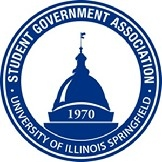 Student Government Association Resolution #006Portrait Frames Fund AllocationResolution Sponsor: Internal Vice President Andrew Cunningham Whereas, it is important that SGA maintain an on campus presence and, Whereas, the old portrait frame is outdated and inadequate to represent every position, therefore,Be It Resolved, that SGA allocate $400.00 toward the purchasing of new portrait frames. Be It Further Resolved, that any unused funds will be returned to the SGA budget. ______________________                                                          ______________________Signature of Secretary							Signature of President